แบบรายงานจำนวนผลงานวิจัยและนวัตกรรมที่ได้รับการตีพิมพ์เผยแพร่ประจำปีงบประมาณ พ.ศ. 2564วิทยาเขตยะลา คณะวิทยาศาสตร์การกีฬาและสุขภาพหมายเหตุ : 1. หากผลงานวิจัยส่งเข้าประกวดหรือได้รับรางวัลโปรดระบุในช่องหมายเหตุ               2. หากผลงานวิจัยได้รับทุนสนับสนุนจากหน่วยงานภายนอกเพื่อต่อยอดผลงานวิจัยเดิม โปรดระบุ                              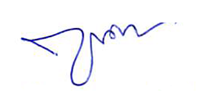  ลงชื่อ...............................................ผู้รายงาน                          (ดร.กฤษดา แก้วยก)                           ตำแหน่ง อาจารย์แบบรายงานจำนวนผลงานวิจัยและนวัตกรรมที่ได้รับการตีพิมพ์เผยแพร่ประจำปีงบประมาณ พ.ศ. 2564วิทยาเขตยะลา คณะศิลปศาสตร์หมายเหตุ :1. หากผลงานวิจัยส่งเข้าประกวดหรือได้รับรางวัลโปรดระบุในช่องหมายเหตุ              2. หากผลงานวิจัยได้รับทุนสนับสนุนจากหน่วยงานภายนอกเพื่อต่อยอดผลงานวิจัยเดิม โปรดระบุ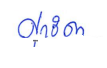 ลงชื่อ...............................................ผู้รายงาน (นางสาวศุภธิดา ดำชู)         ตำแหน่ง อาจารย์แบบรายงานจำนวนผลงานวิจัยและนวัตกรรมที่ได้รับการตีพิมพ์เผยแพร่ประจำปีงบประมาณ พ.ศ. 2564วิทยาเขตยะลา คณะศึกษาศาสตร์หมายเหตุ :1. หากผลงานวิจัยส่งเข้าประกวดหรือได้รับรางวัลโปรดระบุในช่องหมายเหตุ              2. หากผลงานวิจัยได้รับทุนสนับสนุนจากหน่วยงานภายนอกเพื่อต่อยอดผลงานวิจัยเดิม โปรดระบุ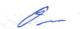 ลงชื่อ...............................................ผู้รายงาน  (อาจารย์ ดร.อัสรี สะอีดี) 													ตำแหน่ง หัวหน้างานวิจัยและนวัตกรรม คณะลำดับที่ชื่อผู้วิจัย(เจ้าของผลงานวิจัย/นวัตกรรม)สังกัดคณะชื่อผลงาน(วิจัย/นวัตกรรม)ผลงานวิจัยหรือนวัตกรรมที่ได้รับการตีพิมพ์เผยแพร่ผลงานวิจัยหรือนวัตกรรมที่ได้รับการตีพิมพ์เผยแพร่ผลงานวิจัยหรือนวัตกรรมที่ได้รับการตีพิมพ์เผยแพร่ผลงานวิจัยหรือนวัตกรรมที่ได้รับการตีพิมพ์เผยแพร่ชื่อวารสารวิชาการ/ชื่อหน่วยงานที่นำเสนอในเวทีวิชาการแหล่งงบประมาณที่ได้รับจัดสรรแหล่งงบประมาณที่ได้รับจัดสรรแหล่งงบประมาณที่ได้รับจัดสรรแหล่งงบประมาณที่ได้รับจัดสรรผลงานวิจัยได้รับการอ้างอิงจากวารสารวิชาการที่ตีพิมพ์เผยแพร่(โปรดระบุจำนวนครั้งในการอ้างอิง)หมายเหตุลำดับที่ชื่อผู้วิจัย(เจ้าของผลงานวิจัย/นวัตกรรม)สังกัดคณะชื่อผลงาน(วิจัย/นวัตกรรม)ตีพิมพ์ในระดับชาติตีพิมพ์ในระดับนานาชาตินำเสนอในเวทีวิชาการระดับชาตินำเสนอในเวทีวิชาการระดับนานาชาติชื่อวารสารวิชาการ/ชื่อหน่วยงานที่นำเสนอในเวทีวิชาการเงินงบประมาณแผ่นดิน (สกสว.)เงินรายได้เงินทุนส่วนตัวงบประมาณทุนภายนอก(โปรดระบุชื่อแหล่งทุน)ผลงานวิจัยได้รับการอ้างอิงจากวารสารวิชาการที่ตีพิมพ์เผยแพร่(โปรดระบุจำนวนครั้งในการอ้างอิง)หมายเหตุ1นายนักรบ ทองแดงคณะวิทยาศาสตร์การกีฬาและสุขภาพความพึงพอใจที่มีผลต่อรูปแบบการออกกำลังกายด้วยท่าปันจักสีลัต ของนักศึกษาคณะวิทยาศาสตร์การกีฬาและสุขภาพ มหาวิทยาลัยการกีฬาแห่งชาติ วิทยาเขตยะลา---รายงานการประชุมวิชาการระดับชาติและนานาชาติ ครั้งที่ 8 วิทยาลัยบัณฑิตเอเชีย   จ.ขอนแก่น .7 พฤศจิกายน 2563.1329-1336----2ผศ.ณธพล ทองธนภัทรคณะวิทยาศาสตร์การกีฬาและสุขภาพการพัฒนาความรู้ด้านโภชนาการและองค์ประกอบในร่างกายของนักกีฬาซอฟท์เทนนิสทีมชาติไทย---รายงานการประชุมวิชาการระดับชาติและนานาชาติ ครั้งที่ 8 วิทยาลัยบัณฑิตเอเชีย จ.ขอนแก่น.7 พฤศจิกายน 2563.1318-1328----ลำดับที่ชื่อผู้วิจัย(เจ้าของผลงานวิจัย/นวัตกรรม)สังกัดคณะชื่อผลงาน(วิจัย/นวัตกรรม)ผลงานวิจัยหรือนวัตกรรมที่ได้รับการตีพิมพ์เผยแพร่ผลงานวิจัยหรือนวัตกรรมที่ได้รับการตีพิมพ์เผยแพร่ผลงานวิจัยหรือนวัตกรรมที่ได้รับการตีพิมพ์เผยแพร่ผลงานวิจัยหรือนวัตกรรมที่ได้รับการตีพิมพ์เผยแพร่ชื่อวารสารวิชาการ/ชื่อหน่วยงานที่นำเสนอในเวทีวิชาการแหล่งงบประมาณที่ได้รับจัดสรรแหล่งงบประมาณที่ได้รับจัดสรรแหล่งงบประมาณที่ได้รับจัดสรรแหล่งงบประมาณที่ได้รับจัดสรรผลงานวิจัยได้รับการอ้างอิงจากวารสารวิชาการที่ตีพิมพ์เผยแพร่(โปรดระบุจำนวนครั้งในการอ้างอิง)หมายเหตุลำดับที่ชื่อผู้วิจัย(เจ้าของผลงานวิจัย/นวัตกรรม)สังกัดคณะชื่อผลงาน(วิจัย/นวัตกรรม)ตีพิมพ์ในระดับชาติตีพิมพ์ในระดับนานาชาตินำเสนอในเวทีวิชาการระดับชาตินำเสนอในเวทีวิชาการระดับนานาชาติชื่อวารสารวิชาการ/ชื่อหน่วยงานที่นำเสนอในเวทีวิชาการเงินงบประมาณแผ่นดิน (สกสว.)เงินรายได้เงินทุนส่วนตัวงบประมาณทุนภายนอก(โปรดระบุชื่อแหล่งทุน)ผลงานวิจัยได้รับการอ้างอิงจากวารสารวิชาการที่ตีพิมพ์เผยแพร่(โปรดระบุจำนวนครั้งในการอ้างอิง)หมายเหตุ3ผศ.สมรรถชัย คันธมาทน์ดร.กฤษดา แก้วยกศึกษาศาสตร์Food and nutrition knowledge of Thai National Pencak Silat Athletes team:---The proceedin of the      8thCAS National and International Conference 2020 (CASNIC 2020),1844-1851.----4ดร.กฤษดา แก้วยกคณะวิทยาศาสตร์การกีฬาและสุขภาพEffect of temperature and time treatment of UItrasound-assisted extraction to bengkoang water-soluble polysaccharide on its properties---The proceeding of the academy of International Conference on Food Technology, Nutrition and Sustainable Agriculture. 30 September 2021. Medan, Indonesia.----ลำดับที่ชื่อผู้วิจัย(เจ้าของผลงานวิจัย/นวัตกรรม)สังกัดคณะชื่อผลงาน(วิจัย/นวัตกรรม)ผลงานวิจัยหรือนวัตกรรมที่ได้รับการตีพิมพ์เผยแพร่ผลงานวิจัยหรือนวัตกรรมที่ได้รับการตีพิมพ์เผยแพร่ผลงานวิจัยหรือนวัตกรรมที่ได้รับการตีพิมพ์เผยแพร่ผลงานวิจัยหรือนวัตกรรมที่ได้รับการตีพิมพ์เผยแพร่ชื่อวารสารวิชาการ/ชื่อหน่วยงานที่นำเสนอในเวทีวิชาการแหล่งงบประมาณที่ได้รับจัดสรรแหล่งงบประมาณที่ได้รับจัดสรรแหล่งงบประมาณที่ได้รับจัดสรรแหล่งงบประมาณที่ได้รับจัดสรรแหล่งงบประมาณที่ได้รับจัดสรรผลงานวิจัยได้รับการอ้างอิงจากวารสารวิชาการที่ตีพิมพ์เผยแพร่(โปรดระบุจำนวนครั้งในการอ้างอิง)หมายเหตุลำดับที่ชื่อผู้วิจัย(เจ้าของผลงานวิจัย/นวัตกรรม)สังกัดคณะชื่อผลงาน(วิจัย/นวัตกรรม)ตีพิมพ์ในระดับชาติตีพิมพ์ในระดับนานาชาตินำเสนอในเวทีวิชาการระดับชาตินำเสนอในเวทีวิชาการระดับนานาชาติชื่อวารสารวิชาการ/ชื่อหน่วยงานที่นำเสนอในเวทีวิชาการเงินงบประมาณแผ่นดิน (สกสว.)เงินงบประมาณแผ่นดิน (สกสว.)เงินรายได้เงินทุนส่วนตัวงบประมาณทุนภายนอก(โปรดระบุชื่อแหล่งทุน)ผลงานวิจัยได้รับการอ้างอิงจากวารสารวิชาการที่ตีพิมพ์เผยแพร่(โปรดระบุจำนวนครั้งในการอ้างอิง)หมายเหตุ5ดร.เมมุนซัตตาร์คณะวิทยาศาสตร์การกีฬาและสุขภาพการพัฒนาชุดทดสอบเพื่อกำหนดความกระด้างของน้ำในสระว่ายน้ำ---PBRU Science Journal,(2564).ปีที่ 18 ฉบับที่ 1, มกราคม – มิถุนายน.52-61.PBRU Science Journal,(2564).ปีที่ 18 ฉบับที่ 1, มกราคม – มิถุนายน.52-61.---ลำดับที่ชื่อผู้วิจัย(เจ้าของผลงานวิจัย/นวัตกรรม)สังกัดคณะชื่อผลงาน(วิจัย/นวัตกรรม)ผลงานวิจัยหรือนวัตกรรมที่ได้รับการตีพิมพ์เผยแพร่ผลงานวิจัยหรือนวัตกรรมที่ได้รับการตีพิมพ์เผยแพร่ผลงานวิจัยหรือนวัตกรรมที่ได้รับการตีพิมพ์เผยแพร่ผลงานวิจัยหรือนวัตกรรมที่ได้รับการตีพิมพ์เผยแพร่ชื่อวารสารวิชาการ/ชื่อหน่วยงานที่นำเสนอในเวทีวิชาการแหล่งงบประมาณที่ได้รับจัดสรรแหล่งงบประมาณที่ได้รับจัดสรรแหล่งงบประมาณที่ได้รับจัดสรรแหล่งงบประมาณที่ได้รับจัดสรรผลงานวิจัยได้รับการอ้างอิงจากวารสารวิชาการที่ตีพิมพ์เผยแพร่(โปรดระบุจำนวนครั้งในการอ้างอิง)หมายเหตุลำดับที่ชื่อผู้วิจัย(เจ้าของผลงานวิจัย/นวัตกรรม)สังกัดคณะชื่อผลงาน(วิจัย/นวัตกรรม)ตีพิมพ์ในระดับชาติตีพิมพ์ในระดับนานาชาตินำเสนอในเวทีวิชาการระดับชาตินำเสนอในเวทีวิชาการระดับนานาชาติชื่อวารสารวิชาการ/ชื่อหน่วยงานที่นำเสนอในเวทีวิชาการเงินงบประมาณแผ่นดิน (สกสว.)เงินรายได้เงินทุนส่วนตัวงบประมาณทุนภายนอก(โปรดระบุชื่อแหล่งทุน)ผลงานวิจัยได้รับการอ้างอิงจากวารสารวิชาการที่ตีพิมพ์เผยแพร่(โปรดระบุจำนวนครั้งในการอ้างอิง)หมายเหตุ1.ผศ.สมรรถชัย คันธมาทน์นางสาวพรรษมนต์ พิบูลย์พลศิลปศาสตร์Food and nutrition knowledge of Thai National Pencak Silat Athletes team.√The Proceeding of the 8th CAS National and International Conference 2020 (CASNIC 2020),1844-1851.√2.นางสาวฐิตินันท์ พูลศิลป์, นางเสาวภา กิติสาธรศิลปศาสตร์การจัดการเรียนรู้แบบร่วมมือโดยใช้ รูปแบบการสอนแบบกลุ่มสืบค้นเพื่อส่งเสริมทักษะการสื่อสารภาษาอังกฤษของ นักศึกษาชั้นปีที่ 1 มหาวิทยาลัยการกีฬาแห่งชาติ วิทยาเขตยะลา. วารสารการ บริหารการศึกษาและครุศาสตร์, 1(2), 10-19.√วารสารการบริหารการศึกษาและครุศาสตร์, ปีที่ 1(2),  10-19.√ลำดับที่ชื่อผู้วิจัย(เจ้าของผลงานวิจัย/นวัตกรรม)สังกัดคณะชื่อผลงาน(วิจัย/นวัตกรรม)ผลงานวิจัยหรือนวัตกรรมที่ได้รับการตีพิมพ์เผยแพร่ผลงานวิจัยหรือนวัตกรรมที่ได้รับการตีพิมพ์เผยแพร่ผลงานวิจัยหรือนวัตกรรมที่ได้รับการตีพิมพ์เผยแพร่ผลงานวิจัยหรือนวัตกรรมที่ได้รับการตีพิมพ์เผยแพร่ชื่อวารสารวิชาการ/ชื่อหน่วยงานที่นำเสนอในเวทีวิชาการแหล่งงบประมาณที่ได้รับจัดสรรแหล่งงบประมาณที่ได้รับจัดสรรแหล่งงบประมาณที่ได้รับจัดสรรแหล่งงบประมาณที่ได้รับจัดสรรผลงานวิจัยได้รับการอ้างอิงจากวารสารวิชาการที่ตีพิมพ์เผยแพร่(โปรดระบุจำนวนครั้งในการอ้างอิง)หมายเหตุลำดับที่ชื่อผู้วิจัย(เจ้าของผลงานวิจัย/นวัตกรรม)สังกัดคณะชื่อผลงาน(วิจัย/นวัตกรรม)ตีพิมพ์ในระดับชาติตีพิมพ์ในระดับนานาชาตินำเสนอในเวทีวิชาการระดับชาตินำเสนอในเวทีวิชาการระดับนานาชาติชื่อวารสารวิชาการ/ชื่อหน่วยงานที่นำเสนอในเวทีวิชาการเงินงบประมาณแผ่นดิน (สกสว.)เงินรายได้เงินทุนส่วนตัวงบประมาณทุนภายนอก(โปรดระบุชื่อแหล่งทุน)ผลงานวิจัยได้รับการอ้างอิงจากวารสารวิชาการที่ตีพิมพ์เผยแพร่(โปรดระบุจำนวนครั้งในการอ้างอิง)หมายเหตุ1ผศ.สมรรถชัย คันธมาทน์ศึกษาศาสตร์Food and nutrition Knowledge of Thai National Pencak Silat Athletes team.The Proceeding of the 8th CAS National and International Conference 2020 (CASNIC 020),
1844-1851.2ผศ.สมรรถชัย คันธมาทน์ศึกษาศาสตร์การพัฒนาความรู้ด้านโภชนาการและองค์ประกอบในร่างกายของนักกีฬาซอฟท์เทนนิสทีมชาติไทย มหาวิทยาลัยการกีฬาแห่งชาติ วิทยาเขตยะลารายงานการประชุมวิชาการและนำเสนอผลงานวิจัยระดับชาติและนานาชาติ ครั้งที่ 8 วิทยาลัยบัณฑิตเอเชีย จ.ขอนแก่น.7 พฤศจิกายน 2563.1318-1328